Independence High School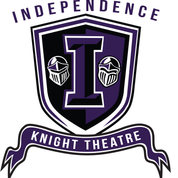 Theatre DepartmentBooster Club Membership FormParent Name: __________________________________________________________________Address: ________________________________________________________________________E-Mail Address: _________________________________________________________________Parent Cell Phone Number: _____________________________________________________Home Phone Number: __________________________________________________________Student’s Name: ________________________________________________________________Would you like to purchase a department T-shirt for $10? Yes or NoHow would you like to volunteer to help the Booster Club?____________________________________________________________________________________________________________________________________________________________________________________________________________________________________________________________There is a Booster Club Membership Fee of $25 per person or $50 per household.  You must have paid your fee to be eligible to cast a vote at Booster Club meetings.  These fees help pay for IHS Theatre Department classroom activities, student trips, productions, and so much more!  Please make checks out to IHSTBC!Booster Membership fees are tax deductible!  IHSTBC is a registered 501c3 organization.